Технологическая карта урока по информатике в условиях реализации ФГОС «Устройства ввода-вывода информации»           Класс:7.Тип урока: изучение нового материала, первичное закрепление.Форма урока: фронтальная работа с классом, компьютерный практикум.Деятельностный подходЦель урока: познакомиться с устройствами ввода-вывода информацииЗадачи урока:Предметные:Познакомить с устройствами ввода-вывода информацииПознакомить учащихся с назначением каждого устройстваПознакомить с принципом действия принтеров и их характеристикамиМетапредметные:РегулятивныеОпределять цель и задачи урокаСоставлять план работы урока и работать по плануСохранять учебную задачу в течение урока            Контроль и оценка процесса и результатов деятельности.КоммуникативныеФормулировать высказыванияВысказывать, отстаивать свое мнениеПравильно задавать, формулировать вопросыПознавательные УУДПеречислять устройства компьютераНазывать назначение устройства компьютераОпределять (группировать) какие устройства вводят (выводят) информациюПеречислять типы принтеров, описывать их принцип действияНазывать характеристики принтеровЗаполнять таблицыАнализировать текстРаботать с различными источниками информации (Интернет, учебник)Личностные:Контроль и оценка процесса и результатов деятельностиУмение подвести итог, оценить свою работу.Воспитание  усидчивости, самостоятельности;Прививать  навык индивидуальной работы;Оборудование:  ПК, тетрадь, учебник.Структура урока:Организационный этап.Актуализация знаний.Изучение нового материала (самостоятельная работа)Первичное закрепление.Итог урока, рефлексия.Домашнее задание.Приложение 1Заполните таблицу. Из папки вставьте картинки в соответствующие ячейки.Приложение 2Тест для закрепленияПерейти по ссылке http://testedu.ru/test/informatika/8-klass/ustrojstva-vvoda-i-vyivoda-informaczii-kompyutera.html Вопрос № 1 
Выберите устройства ввода информации на компьютер. принтер
монитор
сканер
клавиатураВопрос № 2 
выберите устройства вывода информации с компьютера. принтер
сканер
монитор
клавиатураВопрос № 3 
выберите определения, относящиесяк мониторам. струйный
жидко-кристаллический
лазерный
матричный
сенсорный
электронно-лучевойВопрос № 4 
выберите определения, относящиеся к принтерам. струйный
жидко-кристаллический
лазерный
матричный
сенсорный
электронно-лучевойВопрос № 5 
при какой разрешающей способности монитора, качество изображения будет хуже? 1024*768
1280*1024
800*600Этапы урокаЗадачи этапаДеятельность учителяДеятельность учащихсяФормируемые УУД1.Организационный этап.Создание благоприятного климата на уроке.Приветствую учащихся, проверяю готовность к учебному занятию, организую внимание детей.Приветствуют учителя, проверяют наличие учебного материала на столах, организует свое рабочее место.2. Актуализация знаний.Актуализация опорных знаний и способов действий. Формулирование темы  и цели урока.Ребята, давайте вспомним, какие вы знаете типы информации?-символьная (текст, числа…)-графическая-звуковая -видеоинформацияС помощью чего  мне написать письмо другу на компьютере? (клавиатура)С помощью чего мне вставить в письмо фотографию из альбома? (сканер)Чтобы поговорить с другом из другого города с помощью компьютера мне необходим…? (микрофон)С помощью какого устройства мы с другом можем видеть друг друга при разговоре? (web-камера)Мы с вами перечислили устройства, с помощью которых можно информацию___________? (Передавать, вводить и т.п.)А как мы можем получить информацию? Например от друга  по электронной почте мне пришло письмо и я не хочу каждый раз открывать  и читать это письмо на компьютере. Я  хочу, чтобы фото друга висело в рамочке. Что мне далать? (Распечатать письмо и фото)  Какое устройство мне поможет (принтер). Какие устройства помогут мне услышать и увидеть друга? (монитор, колонки, наушники) Мы с вами перечислили устройства с помощью которых можно информацию___________? (Получать, выводить) Итак, назовите тему урока? (Устройства ввода-вывода информации) Какую цель поставим перед собой на данный урок? (Познакомиться с устройствами ввода-вывода информации)На уроке мы должны с вами научиться: Перечислять устройства компьютераОпределять (группировать) какие устройства вводят (выводят) информациюПеречислять типы принтеров, описывать их принцип действияНазывать характеристики принтеровИтак, перед вами таблица «Устройства ввода-вывода информации», ее необходимо заполнить. Вы можете использовать учебник, Интернет.Составим план действий.Рассмотреть таблицу, определить какую информацию нам необходимо найти.Заполнить таблицуВставить  изображения в соответствующие ячейки.Отвечают на вопросы.Формулируют тему урока.Формулировать высказыванияВысказывать, отстаивать свое мнениеОпределять цель и задачи урокаСоставлять план работы урока 3. Изучение нового материала.Поиск информации, получение новых знаний.Учащиеся самостоятельно заполняют таблицу на компьютере, используя для этого учебник или Интернет. (20 минут)Представим результаты работы. Назовите по таблице -устройства ввода информации- устройства вывода информации-виды принтеров-какой принтер будет печатать качественней?-какой принтер будет печатать быстрее?Заполняют таблицуПознавательные УУДПеречислять устройства компьютераНазывать назначение устройства компьютераОпределять (группировать) какие устройства вводят (выводят) информациюПеречислять типы принтеров, описывать их принцип действияНазывать характеристики принтеровЗаполнять таблицыАнализировать текстРаботать с различными источниками информации (Интернет, учебник)Личностные УУДУсидчивость, Самостоятельность,Навык индивидуальной работы;Регулятивные УУДСохранять учебную задачу Работать по плану4. Первичное закрепление Закрепить полученный материалВыполним небольшой тест для закрепления, перейдите по ссылке http://testedu.ru/test/informatika/8-klass/ustrojstva-vvoda-i-vyivoda-informaczii-kompyutera.htmlВыполняют тест на компьютере.Познавательные:Навыки работы в сети Интернет5. Итог урокаПодведение итогов урокаРебята, давайте с вами подведем итог нашего урока. Что для вас было новым на уроке? Возникали ли у вас трудности при выполнении самостоятельной работы? Достаточно ли вам было предоставлено теоретического материала на уроке? Достигли мы цели нашего урока? (Да). Что мы теперь умеем? Перечислять устройства компьютераОпределять (группировать) какие устройства вводят (выводят) информациюПеречислять типы принтеров, описывать их принцип действияНазывать характеристики принтеровПодводят итог урока, отвечают на вопросы.Записывают домашнее задание.Регулятивные:контроль и оценка процесса и результатов деятельности.Личностные: умение подвести итог, оценить свою работу.№п/пУстройства ввода информацииИзображение Назначение  Клавиатура 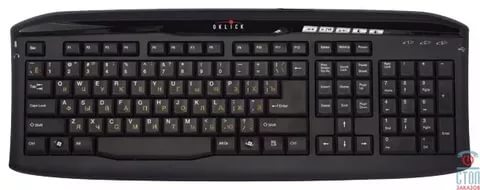 Ввод символьной информацииМикрофон 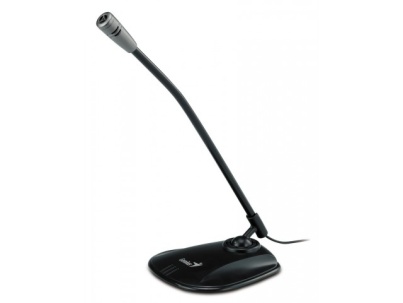 Ввод звуковой информацииСканер 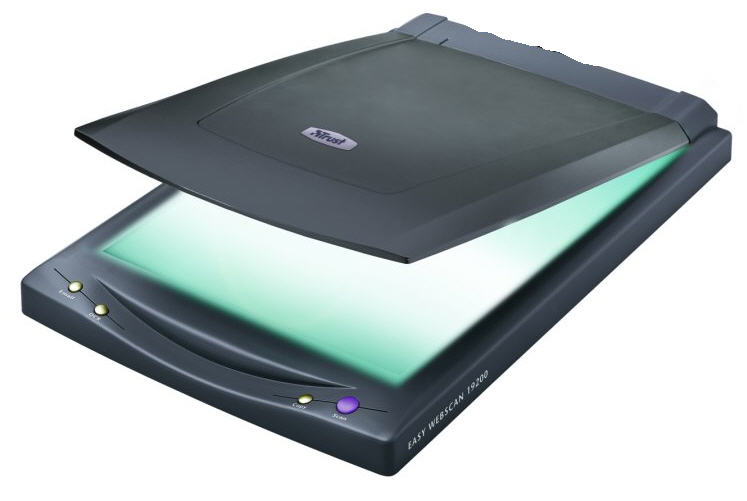 Ввод графической информацииWeb-камера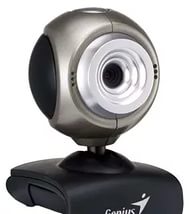 Ввод видеоинформацииМышь, джойстик 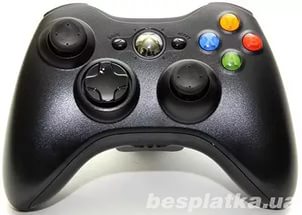 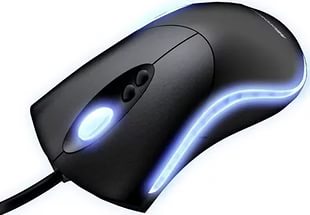 Ввод (выбор) команд (действия)№п/пУстройства вывода информацииИзображение Назначение  Монитор  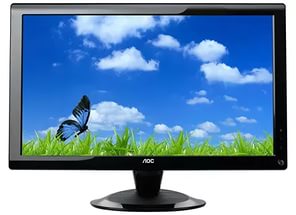 Вывод графической, символьной, видеоинформации Принтер:  Принтер матричныйПринтер лазерныйПринтер струйныйВывод (печать) символьной и графической информацииПринтер:  Принтер матричныйПринтер лазерныйПринтер струйный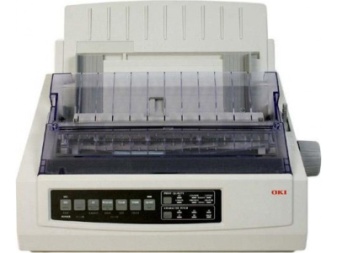 Ма́тричный принтер— создает изображение на бумаге из отдельных маленьких точек ударным способом. Практически не используется в наше времяПринтер:  Принтер матричныйПринтер лазерныйПринтер струйный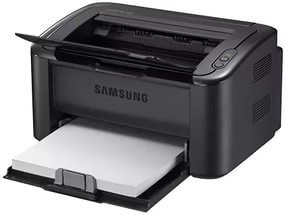 Для быстрой печатиПринтер:  Принтер матричныйПринтер лазерныйПринтер струйный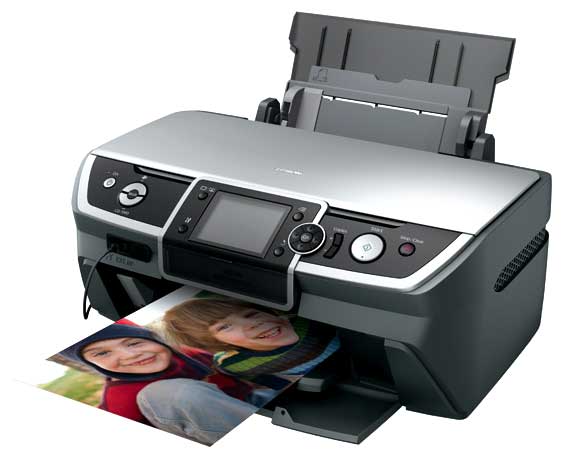 Для качественной печати (напр. фото)Наушники, колонки Вывод звуковой информации